RETURN MATEMATERIAL AUTHORISATION FORMFORM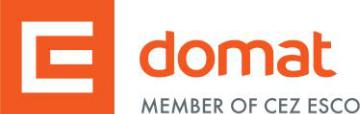 Please fill this form and attach a copy to the material. The items are tested only for problems listed in the RMA form, so please describe the problem clearly. The statutory deadline for settling a claim starts after we have received all the necessary information on this document (* required). More items may be listed on one form. The RMA number is not required.*PRODUCT NAMES, SERIAL NUMBERS (if listed on the label):*PROBLEM DESCRIPTION: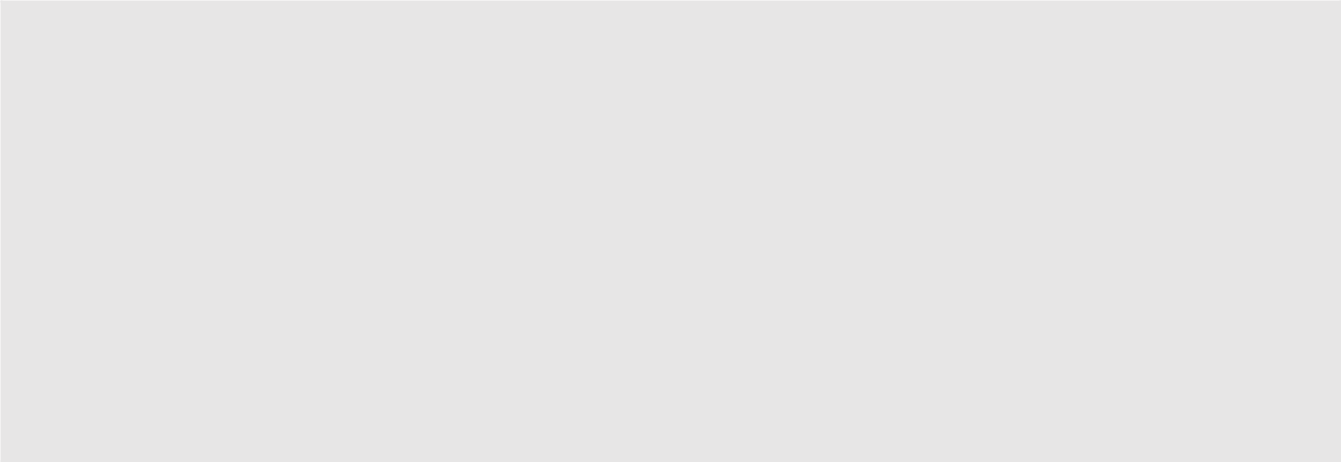 *CUSTOMER:	MATERIAL RECEIVED BY (filled by Domat Control System):*CONTACT PERSON (for technical consultation), e-mail, ph.number:	DATE:SERVICE DEPARTMENT STATEMENT (cause of the problem):OTHERS: (transport, priority – filled by Domat Control System):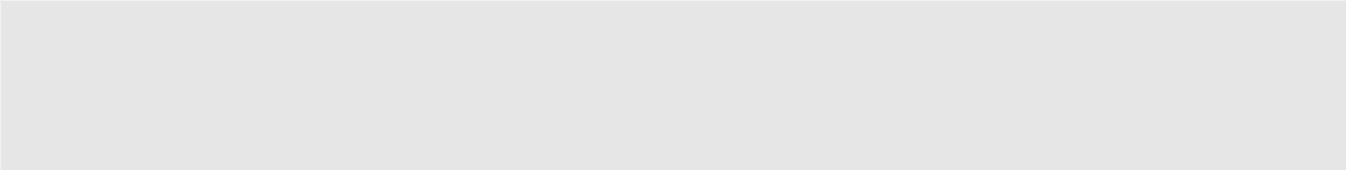 without faultsdamaged by customerdamaged by customeraccepted HW defectaccepted HW defectaccepted SW defectaccepted SW defectother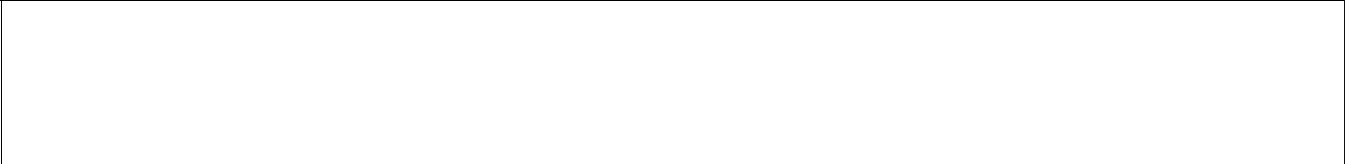 